Приложение № 1к приказу №  __________ от__________2022г.РОССИЙСКАЯ ФЕДЕРАЦИЯХАНТЫ-МАНСИЙСКИЙ АВТОНОМНЫЙ ОКРУГ-ЮГРА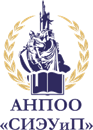 АВТОНОМНАЯ НЕКОММЕРЧЕСКАЯ ПРОФЕССИОНАЛЬНАЯ ОБРАЗОВАТЕЛЬНАЯ ОРГАНИЗАЦИЯ«СУРГУТСКИЙ ИНСТИТУТ ЭКОНОМИКИ, УПРАВЛЕНИЯ И ПРАВА»УТВЕРЖДАЮДиректор АНПОО «Сургутскийинститут экономики, управления и права___________ Г.В. Патракова«_____» ___________ 2022 г.ПОЛОЖЕНИЕо проведении фестиваля студенческого творчества«ДЕБЮТ ПЕРВОКУРСНИКА – 2022»Сургут, 2022Общие положенияНастоящее положение составлено в соответствии с планом воспитательной работы АНПОО СИЭУиП на 2021-2022 учебный год.Положение определяет порядок организации и проведения фестиваля студенческого творчества «Дебют первокурсника – 2022» (далее – Фестиваль).Цели и задачи ФестиваляФестиваль проводится в целях развития творческого потенциала студенческой молодежи.Приобщение студентов первого курса к традициям и истории АНПОО «СИЭУиП». Обеспечение преемственности в фестивальном движении.Популяризация творческих контактов между студентами разных курсов и факультетов.Реализация новых способов творческого взаимодействия между студентами разных курсов и факультетов в условиях ограничительных мер. Развитие малых форм искусства.3. ОргкомитетВ оргкомитет Фестиваля входят сотрудники Отдела внеучебной работы, а также представители студенческих советов.В компетенцию оргкомитета Фестиваля входит составление Положения, организация общего графика репетиций, проведение вечерней конкурсной программы, формирование состава жюри.В состав жюри входят компетентные специалисты учреждений культуры города и специалисты отдела молодежной политики администрации г. Сургута, руководители творческих студий.Программа ФестиваляТема Фестиваля: «СИЭУиП вместе в будущее».Участниками конкурса являются студенты первого курса.Фестиваль включает ряд мероприятий в рамках утвержденной программы Фестиваля(далее – фестивальные мероприятия), в число которых входят: репетиционный отсмотр концертных программ;общая концертная программа согласно графику;гала-концерт и церемония награждения победителей Фестиваля; Конкурсные направления Фестиваля: «Музыка»«Танцевальное»;«Театральное»;«Оригинальный жанр»; «Мода».Критерии оценивания конкурсных направлений (музыка, танцевальное и т.д.):номера концертной программы должны быть строго представлены в виде малых форм (до 10 человек включительно);оригинальность постановки;качество исполнения;морально-этическое содержание.Персональную ответственность за качество номеров и конкурсных работ, заявленных на участие в фестивале, несут менеджеры по воспитательной работе, а также кураторы групп. Группа подает заявку (Приложение 2) на участие в Фестивале до 12:00 5 октября 2022 г. На электронный адрес: marina.belova93@yandex.ru (в теме сообщения указать «Дебют_группа» (пример: Дебют_ФК21-9-1).Группа, подавшая заявку позже указанного срока, по решению оргкомитета может выступать на Фестивале только в качестве гостей (вне конкурса).Внеконцертные номинации.- Журналистика- АРТКритерии оценивания:соответствие тематике программы,Журналистика оценивается по Эссе на тему: «Мой выбор – СИЭУиП»(грамотность написания, раскрытие темы, литературные приёмы)Арт на тему «Институт будущего»(креативность задумки, техника исполнения, общее впечатление)5. Организация фестивальных мероприятийФестиваль проводится с 07 по 11 октября 2022 г. Даты, время и место проведения мероприятий Фестиваля: 07.10 13.00 Мелик-Карамова 18/1, 11.10 ДК «Строитель»Присутствие представителей других групп на репетициях и отсмотрах запрещено!Все концертные номера предварительно отсматриваются членами жюри и членами оргкомитета. Оргкомитет оставляет за собой право включать в конкурсную программу только те номера, которые соответствуют высокому качеству, этической составляющей, уровню технической подготовленности.Оргкомитет имеет право на дисквалификацию коллектива или исполнителя в случае:превышения лимита времени или некачественной подготовки выступления;несоответствие выступления морально-этическим нормам;нарушения участниками общепринятых этических норм поведения на концертной площадке;несоблюдение заявленных критериев.Подведение итогов ФестиваляПрограмма  гала-концерта формируется из номеров, отмеченных членами жюри во время конкурсных выступлений (отборочные дни).Лучшие исполнители, коллективы, студенческая программа награждаются дипломами и защищают честь института на последующих конкурсах и фестивалях студенческого творчества.Оргкомитет оставляет за собой право вносить изменения в программу Фестиваля.Приложение № 2к приказу №  __________ от__________2022г.РОССИЙСКАЯ ФЕДЕРАЦИЯХАНТЫ-МАНСИЙСКИЙ АВТОНОМНЫЙ ОКРУГ-ЮГРААВТОНОМНАЯ НЕКОММЕРЧЕСКАЯ ПРОФЕССИОНАЛЬНАЯ ОБРАЗОВАТЕЛЬНАЯ ОРГАНИЗАЦИЯ«СУРГУТСКИЙ ИНСТИТУТ ЭКОНОМИКИ, УПРАВЛЕНИЯ И ПРАВА»Заявка на фестиваль студенческого творчества «Дебют первокурсника – 2022»